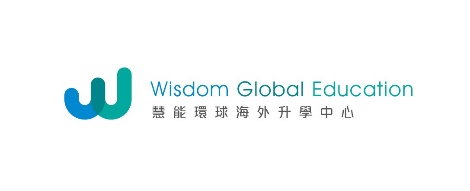 USA Student Visa美國學生簽證Student Name:										Appointment Date:Remark:	Normally, applicant will get the visa result immediately after embassy interview.備註: 無論是否批獲簽證,在面談結束後,大部分的申請者將會即時知道簽證結果。USA Immigration (Hong Kong Branch)						美國領事館 (香港辦事處)USA embassy address:	26 Garden Road, Central, Hong Kong				簽證部地址: 		香港中環花園道26號Office Hour:		Monday to Friday, 8:30am – 12:30 pm and 1:30pm – 4:30pm	簽證部辦公時間:		星期一至五, 上午8:30至下午12:30及下午1:30至4:30			(will close on Saturday, Sunday & public holidays)					(星期六, 日及公眾假期休息)USA embassy hotline:	5808 4666						簽證查詢熱線:		5808 4666Office Hour: 		Monday to Friday, 8:30am - 5:00pm				簽證查詢熱線辦公時間:	星期一至五, 上午8:30至下午5:00(will close on Saturday, Sunday & public holidays)					(星期六, 日及公眾假期休息)DISCLAIMER: The above checklist is meant as guidance only. It is not a comprehensive list of the documents you should submit in support of your application and submission of these documents does not guarantee that your application will be issued. The definitive source of guidance if the Policy Guidance published by USA embassy. It is your responsibility to submit original documentation that you believe will help demonstrate to the Entry Clearance Officer that you can meet the criteria for entry to the USA in the category that you have applied. USA embassy reserves the right offinal decision.聲明: 以上之簽證清單只作參考之用, 並不代表提交以上文件即能夠成功申請有關之學生簽證. 領事館有權要求申請者提供其他文件以作証明, 於領事館的條例中列明, 申請者約見領事官時, 應有責任帶備所需文件之正副本, 美國領事館保留最終決定權。Wisdom Global Education	 								Applicant _________________________________________						_________________________________________Officer's signature 										Applicant's signature Date: 											Date: Update on 02/2014Required Visa Documents簽證所需文件Required Visa Documents簽證所需文件Remark備註Required Visa Documents簽證所需文件Required Visa Documents簽證所需文件Check by applicantDouble check by GEARemark備註1Visit 7-Eleven to pay the US Visa application fee in HK$1,280. (Please bring with the receipt to embassy interview)前往7-Eleven便利店繳付美國學生簽證申請費HK$1,280 (請帶同單據前往領事館辦理簽證手續).2Confirmation letter from School - From I – 20學位確認信-表格I-203A saving account bank statement / bank book within a consecutive 6-month period. (MUST be under cover ONE year school fee & living expenses, around HK$250,000)最近6個月的銀行帳戶簿或月結單 (需足夠一年之學費和生活費, 約HK$250,000的儲蓄存款)4Birth certificate (Original & Copy)出世紙 (正本及副本)5Current passport within at least 6-month expiry date with at least one double-sided page free for visa vignette. (Original & Copy)半年或以上有效期的護照, 並需要有一頁或以上的空白頁作簽證之用 (正本及副本)6Two recent coloured and unframed passport size photographs taken with a white background. (Size: 50 mm x 50 mm)白色底彩色近照兩張 (尺寸:50mm X 50mm)7Update (within 2 years) School Transcripts and IELTS/PTE/TOEFL report (Original & Copy)過去兩年校內成績單及IELTS/PTE/TOEFL成績單 (正本及副本)8Form DS – 160表格 DS – 1609Visa appointment letter預約確認書10Online application at SEVIS, application fee in US$200 ( paid by credit card ONLY) , please bring with the receipt to embassy interview.登入網上簽證系統SEVIS進行網上登記, 簽證登記費用為美金$200, 費用只接受信用咭方式付款, SEVIS將會寄回正本收據, 請攜同收據前往領事館辦理簽證手續。After finished the online visa appointment完成網上簽證預約後After finished the online visa appointment完成網上簽證預約後After finished the online visa appointment完成網上簽證預約後After finished the online visa appointment完成網上簽證預約後After finished the online visa appointment完成網上簽證預約後11Please ontime visit to USA embassy for visa appointment. (Normally, embassy just allow the applicant for interview only, except the applicant under 17 years old, embassy may allow parents / guardian to join in.)請準時在預約時間前往美國領事館辦理簽證手續 (正常情況下, 領事官只接受與申請者本人面談,17歲以下未成年之申請者,則容許父母或監護人陪同面談)